Tree Spieces Descriptions
 B=Beautiful fall color C=Conservation tree F=Flowering H=Good for wildlife I=Introduced species N= Native species U=Produces fruit or nut W=Good in wet areas

EVERGREENS 

DECIDUOUS: 

SHRUBS: 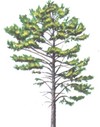 Austrian Pine (Pinus nigra) C, I, Fast growing, cone bearing pine with long dark green needles, height 60', well suited for almost any area. Very good windbreak tree.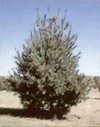 Eastern White Pine (Pinus strobus) N,H,C, Largest northeastern conifer, long soft needles, height 100', prefers well drained sandy soils. Good windbreak tree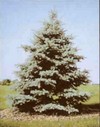 Blue Spruce (Picea pungens) C,H, Has silvery blue to blue green needles, grows well in most soils except very wet areas. height 80', used as Christmas trees and windbreaks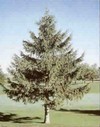 Norway Spruce (Picea abies) C,I,H, Large, cone bearing tree with straight trunk and cone shaped crown of branches, height 80', Used as Christmas trees and windbreaks.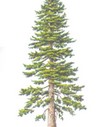 Douglas Fir (Pseudotsuga menziesii) C,I, Soft medium length needles, fast growing, height 30'-50', Prefers better soil and good drainage.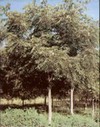 Black Walnut (Juglans nigra) H,N,W,U, Large tree with open, rounded crown of dark green aromatic foliage, height 70'-90', prefers moist well drained soils along streams, scattered in mixed forests.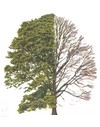 Pin Oak (Quercus palustris) H,N,U,W Straight trunk with spreading horizontal branches with slender pin like branches, height 50'-90', prefers poorly drained wet sites, easily transplanted because shallow root system lacks a tap root.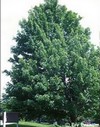 Red Maple (Acer rubrum) B,N,W, New USDA cultivar selected for its fiery red autumn leaf color, large tree with narrow or rounded compact crown, height 50'-80', wet or moist soils of stream banks, valleys and uplands.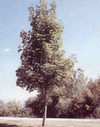 Sugar Maple (Acer saccharinum) B, C, Unrivaled hard-wooded tree. Stately, long-lived. Rich autumn foliage coloring.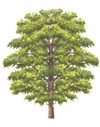 Tulip Tree (Liriodendron tulipifera) B,C,F A stately tree up to 100 feet tall, Flowers a two inches, cup-shaped, with six yellow-green petal with an orange base surrounding a cone-shaped cluster of pistils.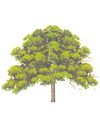 Eastern Northen) Red Bud (Cercis Canadensis) A large shrub or small tree up to 30 feet. Flowers a very showy, pea-like pink to light purple in color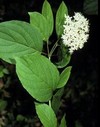 White Flowering Dogwood (Cornus florida)B,C,F,H,N,U,W, Dense green foliage turns bright scarlet in fall, attractive white flowers followed by red berry clusters, , height up to 40', Grows best in moist and wet soils.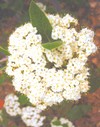 American Cranberry Bush (Viburnum trilobum) B,C,F,H,N,W,U , deciduous shrub , white flowers in clusters in May, Scarlet berries midsummer through winter, height 8'-12', good plant for wildlife and wet areas.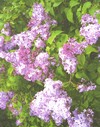 Old Fashion Lilac (Syringa vulgaris) B,C,F Strong-growing, very hardy, tall-growing shrub bearing large trusses orfragant-scented liliac blooms. Thick, dark, attractive foliage.